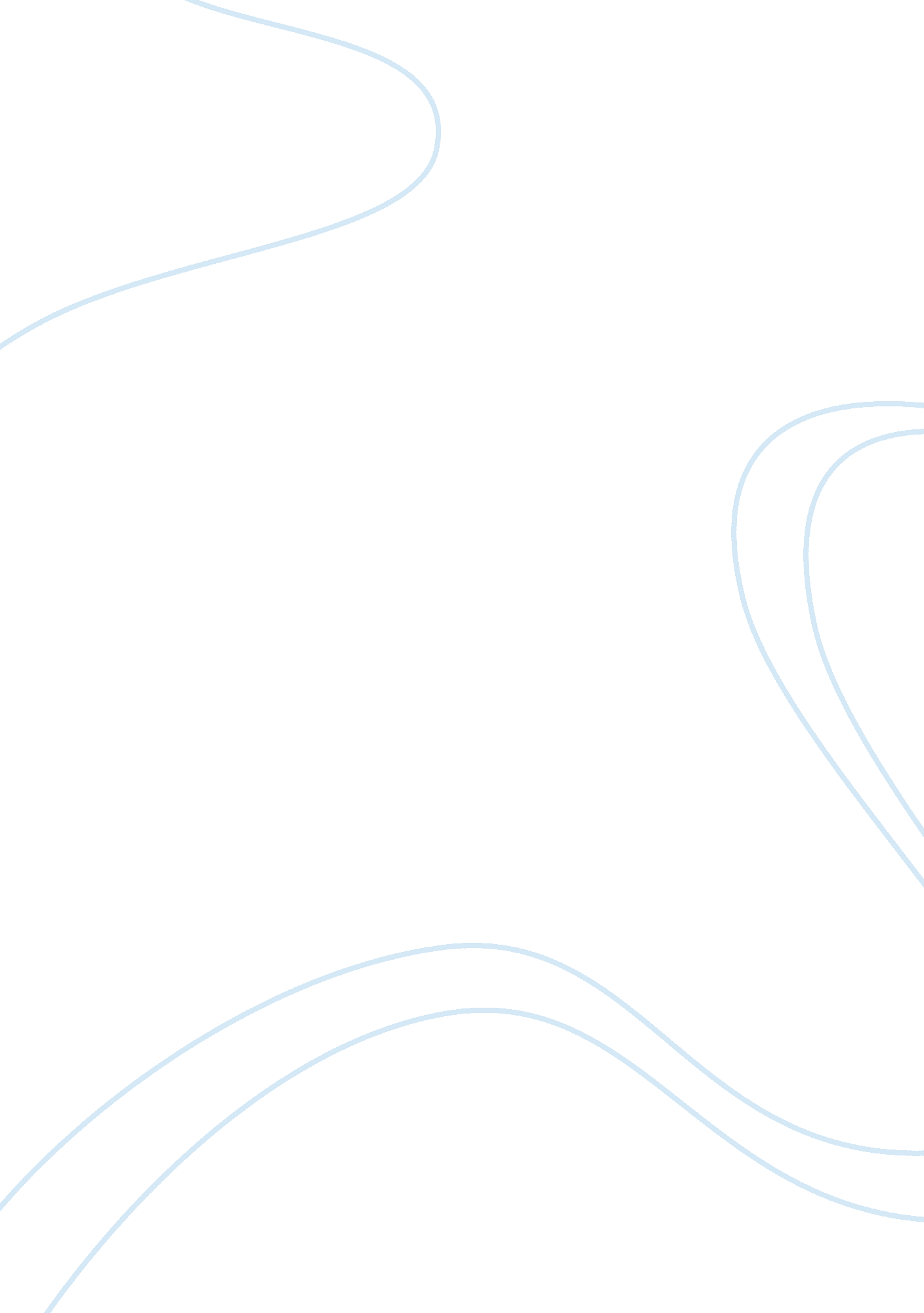 Aplaying for a jobSociology, Communication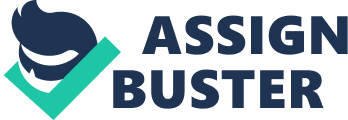 As a secondly point, would you mind telling me hat sort of Jobs I am applying for, why the employers there should select me for aninterview? Does the enterprise happen to know where the Job listing for Florida Is?. Although, Would I like you help me with my accommodation and give me some information where I can find a good place with a reasonable price, How much will It be cost?. Shall I ask them to send me the link or pictures of the apartment to review or that's too much to ask for? I also wonder If you could tell me the cost of fight will be Included In the bill. A final and very Important point Is what shall I do tog my ark permit? Loud you possibly sent the completely Information with all of the requirement about It. It Is my goal to combine my range of experience which I have gotten In different sort of Jobs with my ability to be an enthusiastic, Intelligent student who will make a positive contribution to your agency. I would welcome an Interview and hope to hear from you at your earnest convenience. Best Regards Marilyn Gonzalez. Playing for a job By Mattress -r: +8683701245 Firstly, I am interested in applying for a student's Jobs in the USA that you have interview? Does the enterprise happen to know where the Job listing for Florida is?. Or that's too much to ask for? I also wonder if you could tell me the cost of fight will be included in the bill. A final and very important point is what shall I do to get my work permit? Could you possibly sent the completely information with all of the requirement about it. It is my goal to combine my range of experience which I have gotten in different sort of Jobs with my ability to be an enthusiastic, intelligent interview and hope to hear from you at your earliest convenience. 